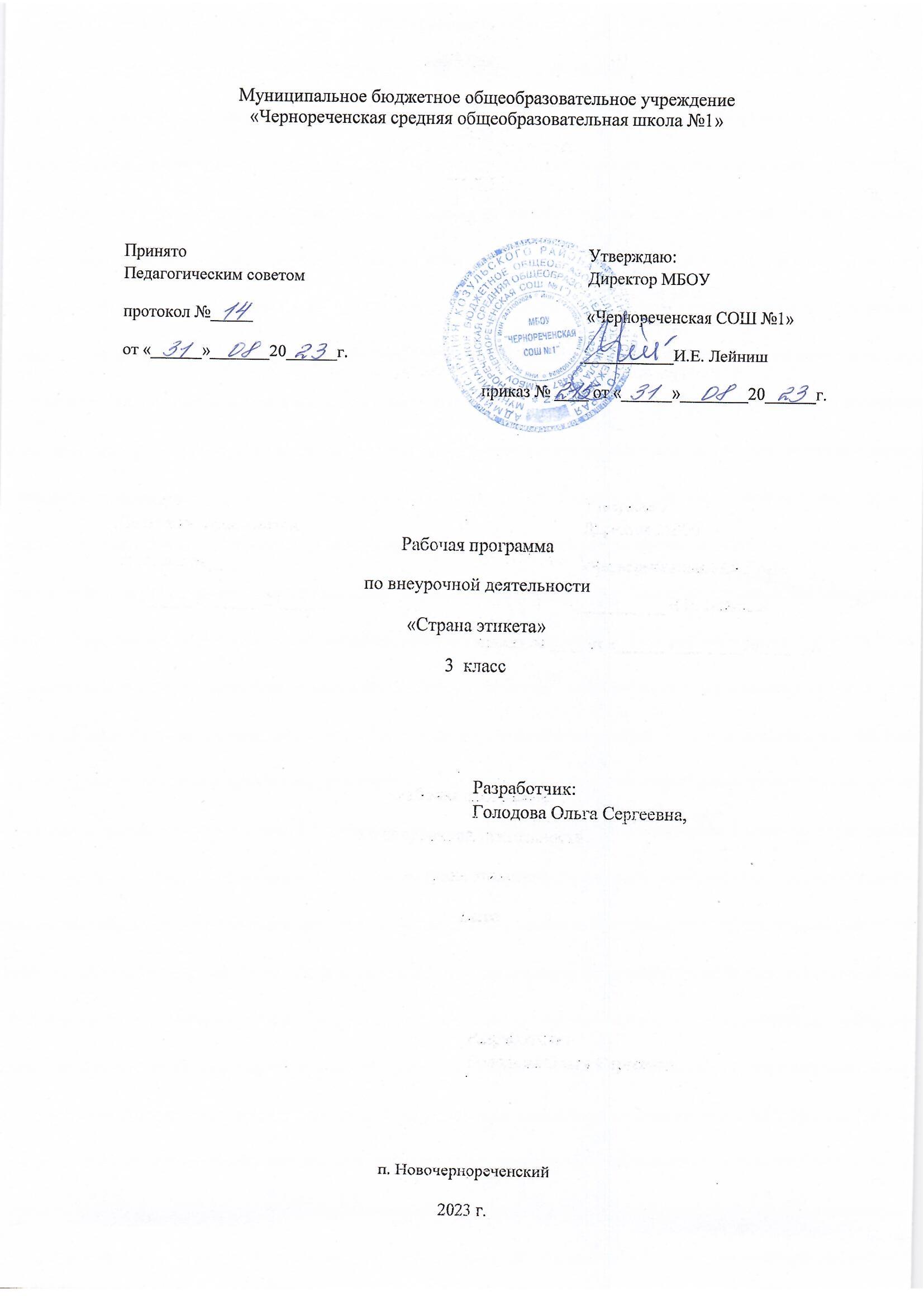 Планируемые результаты изучения курсаЛичностные результаты:- развивать творческие способности детей;- создать условия для развития фантазии, утвердить ее ценность в глазах детей и взрослых;- формировать и поддерживать реальный образ учителя, родителей. Метапредметные результаты:Регулятивные УУД:- осознавать свои ощущения, связанные с напряжением и расслаблением;- извлекать необходимую информацию из текста;- определять и формулировать цель в совместной работе;- учиться делать осознанный выбор в сложных ситуациях;- осознавать свою долю ответственности за всё, что с ним происходит;- реалистично строить свои взаимоотношения друг с другом и взрослыми;- планировать цели и пути самоизменения с помощью взрослого;- соотносить результат с целью и оценивать его.Познавательные УУД:- планировать свои действия в соответствии с поставленной задачей;- наблюдать, сравнивать по признакам, сопоставлять;- обогатить представление о собственных возможностях и способностях;- учиться наблюдать и осознавать происходящие в самом себе изменения;- оценивать правильность выполнения действий и корректировать при необходимости;- учиться моделировать новый образ на основе личного жизненного опыта;- находить ответы на вопросы в тексте, перерабатывать информацию;- адекватно воспринимать оценку учителя.Коммуникативные УУД:- ориентироваться на позицию партнёра в общении и взаимодействии;- учиться контролировать свою речь и поступки;- учиться толерантному отношению к другому мнению;- учиться самостоятельно решать проблемы в общении;- осознавать необходимость признания и уважения прав других людей.      Предметные результатыОбучающийся научится:- знать историю, виды и значение этикета;- культуру внешнего вида, правила гигиены;- правила жизни в обществе;- правила поведения в семейном кругу, отношения с близкими людьми;- культуру поведения в общественных местах;- особенности поведения в школе;- правильного питания, представление о вреде курения, употребления алкоголя- правила гостеприимства;- правила дарения и получения подарков;- правила оформления писем, поздравлений;- правила ведения переписки в сети Интернет.Обучающийся  получит возможность научиться:- вести себя культурно дома, на прогулке, в театре, в кино, в музее, в транспорте;- следить за своим внешним видом, за своим здоровьем, соблюдать гигиену;- вести себя за столом, в гостях, пользоваться столовыми приборами;- общаться с одноклассниками и учителями, решать конфликтные ситуации;- общаться с представителями противоположного пола.3. Содержание  курса  внеурочной  деятельности  с  указанием  форм организации  и  видов деятельности«Здравствуйте!» Что означает это слово? Это проявление доброжелательного отношения к каждому. Это значит начать встречу с доброжелательности, с улыбки. Встреча с феей Добра. Есть страна, где хозяйничает фея Зла. Она сделала так, что люди разучились беречь друг друга. В этой стране все печально и трудно. Фея Добра учит быть вежливыми, внимательными, уважительными, доброжелательными, благодарнымиЭтикет – свод правил поведения человека в разных жизненных ситуациях. Постижение этой мудрости, чтобы достойно жить среди людей.Коллективное чаепитие. Обыгрывание ситуаций поведения за столом.Разыгрывание сценок поведения в раздевалке, встреча с классом, поведение в столовой, на уроке. Дети импровизируют ситуации.Рисование любимого сказочного героя, наделенными теми качествами, какими хочет обладать ребенок. Обсуждение ситуаций: «Я плачу, когда …», «Я смеюсь, когда …», «Я радуюсь, когда …»Душевные силы могут изменить жизненные ситуации: чтобы не остаться одиноким, добро украшает мир, делает его разнообразнее. Волшебные двери сердца – двери добра и доверияДети поют ту песню, которую выбирает большинство. Рисование любимых героев песенРазмышление о главном в человеке. Все мы разные, у каждого свое мироощущение и представление о жизни. Каждый человек индивидуален. Вглядываясь в себя и в других, мы задумываемся о хорошем и плохом.Диалог, в котором дети раскрываются друг перед другом: где живет, с кем проводит время, какая семья, что больше всего любит делать дома, что интересно, что не любит и т.д.Постановка задачи: преодолеть все плохое в коллективе. Каждый намечает свой путь, каждый сам себе дает задание в этом пути. И радость тоже обКак жить в коллективе, будучи очень разными? Что считать хорошим в коллективе, что плохим? Рассматривание сходных позиций к другим людям, друг к другу. Качества, которыми надо обладать, чтобы: считаться твоим другом; заслужить твое уважение; вызвать симпатию. Путешествие по лабиринту мудрых откровений, которые помогли нам лучше понять себя, других, стать строже к себе и добрее, снисходительнее к другим, помогли стать умней и добрей.Заключительный праздник со всеми элементами этической направленности.Календарно – тематическое планирование№ДатаТема101.09Здравствуйте все!208.09Будем беречь друг друга315.09Дружим с добрыми словами422.09Любим добрые поступки529.09Добрым жить на белом свете радостно606.10Умеем общаться713.10Экскурсия в библиотеку820.10Каждый человек интересен по- своему927.10Подарок коллективу1010.11Премудрости дедушки Этикета1117.11 За столом с дедушкой Этикетом1224.11 Школьные правила этикета11301.12Когда рядом много людей11408.12Как решать семейные проблемы1515.12Чистый ручеёк вашей речи1622.12Встречаем Новый год.1729.12 Душа – это наше творение18 Отворите волшебные двери добра и доверия.19Хорошие песни к добру ведут20 Вглядись в себя, сравни с другими.21 Помоги понять себя.22О настоящем и поддельном23Тепло родного дома .24Поздравляем наших мам.25Цветы, цветы – в них Родины душа.26Когда солнце тебе улыбается27Чтобы быть коллективом28 Коллектив начинается с меня29Подарок коллективу30Секретные советы девочкам и мальчикам.31Скажи себе сам.32 Вот и стали добрей и умней33Тест «Знаете ли вы этикет?»34Школе    посвящается(заключительный праздник)